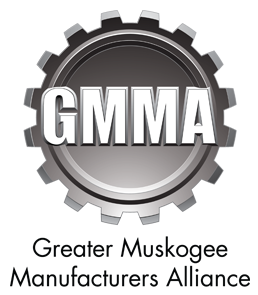 Greater Muskogee Manufacturers AllianceEducation Scholarship ApplicationApplication deadline: April 12thAward amount: Varies      About the ProgramThe GMMA Education Scholarship was created by Muskogee-area manufacturers who recognize that a skilled workforce is critical for their future. The goal of the GMMA Education Scholarship is to assist individuals in attending vocational or technical programs to improve their education and manufacturing skill sets.  Who Should ApplyThe GMMA Education Scholarship is awarded to students of any age who are pursuing vocational or technical studies related to manufacturing and affiliated fields of study.QualificationsGMMA is interested in supporting those individuals who:Have a clear vision for how their education will help them achieve their employment and career goalsHave served their community through volunteerismHigh School Senior with a minimum GPA of 2.5 or those who graduated high school/GED equivalentHave demonstrated financial needResident of the Greater Muskogee areaEligible Programs of StudyThe scholarship is valid toward payment of tuition, books, and fees for higher education programs including, but not limited to:Indian Capital Technology Center (ICTC)Manufacturing TechnicianWelding: CombinationWelding: PipeWelding: StructuralComputerized Manufacturing DesignOSU Institute of Technology (OSU-IT)Electrical/Electronics TechnologyInstrumentation TechnologyEngineering Graphics & Design DraftingNortheastern State University (NSU)TechnologySupply Chain ManagementSafety Management Other schools or programs of study will be considered on a case-by-case basis. The committee retains the right to withhold scholarship grants in any year if no candidate is determined to be qualified. Incomplete applications may not be considered.The application can be completed online TBA.Greater Muskogee Manufacturers AllianceEducation Scholarship ApplicationHigh School and graduation year/GED completion date:  _________________________________School Attending in the Fall 2022 (name/location):  _____________________________________Major/Program of Study:  __________________________________________________________Please tell us about any family or financial circumstances that will help us better understand your financial need:Please list your volunteer and/or community service projects from the last two years:Please list the any work history from the last five years or include resume: Answer the following questions on separate sheet(s) of paper: List three reasons why you would like to stay in the Muskogee area after graduation.Describe what manufacturing is to you and why you want a future in manufacturing. Please turn in the following requested documents with your application:Two letters of reference (Teacher, School Administrator, Coach, Work Supervisor, Volunteer Coordinator, Church/Youth Pastor, etc.)An official transcript if a high school seniorFAFSA Student Aid Report (SAR) with Expected Family Contribution (EFC)DateFull NameMailing AddressPhone NumberE-mail Address